Folgende Hefte benötigst du für das kommende Schuljahr (2023/24) Klasse: 2MLiebe Schülerin, lieber Schüler der 2M!Der Schulbeginn an unserer Schule ist am Montag, den 4. September 2023 um 800 Uhr.Nimm an diesem Tag auch schon deine Schultasche mit, da du bereits die Schulbücher bekommst. Vergiss auch nicht deine Hausschuhe und die Federschachtel. Am Montag hast du in den ersten zwei Stunden Unterricht. Um 1000 Uhr findet der Eröffnungsgottesdienst statt. Unterrichtsschluss wird an diesem Tag um ca. 10:45 Uhr sein.Die Hefte und Schnellhefter werden gemeinsam in der Schule beschriftet, jedoch solltest du Stifte, Uhu, Schere, Lineal,Turnsackerl bereits zuhause beschriften!Schulautonome Tage für das Schuljahr 23/24: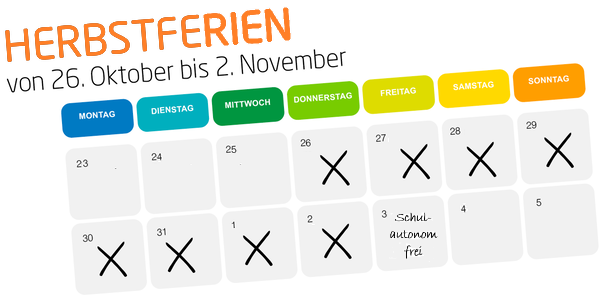 Zusätzlich zu den Herbstferien (siehe Abbildung)wurden noch drei weitere schulautonome Tagegemeinsam mit der VS Haag und der ASO Haagbeschlossen:  Fr. 3.11.2023, Fr. 10.5.2024 und Fr. 31.5.2024Wiederholungsprüfungen:DO 31.08.2023: ab 9.00 Uhr schriftlichFR 01.09.2023: ab 9.00 Uhr mündlichDas Lehrerinnen-/Lehrerteam der MMS HaagGegenstandDas brauchen wir …Deutsch3 A4-Hefte liniert (20 Blatt mit Rand), 1 A4-Heft liniert (40 Blatt mit Korrekturrand),  1 Quartheft liniert (40 Blatt mit Korrekturrand), Ringmappe mit Einlegeblätter und Klarsichtfolien (vom Vorjahr), gelbe Umschläge für alle HefteEnglisch1 liniertes Quartheft mit rotem Mittelstrich, 1 liniertes A4-Heft (40 Blatt),2 linierte A4-Hefte mit Korrekturrand (20 Blatt), 1 Schnellhefter A4, 10 Klarsichthüllen, rote Umschläge, Kopfhörer (für Hörübungen, keine Bluetooth-Hörer!)Mathematik3 karierte A4-Hefte ohne Korrekturrand (40 Blatt), blaue Umschläge für alle HefteReligion1 liniertes A4-Heft (40 Blatt), beliebiger UmschlagGeographie1 kariertes A4-Heft (40 Blatt), transparenter UmschlagBiologie1 kariertes A4-Heft (20 Blatt), grüner UmschlagBildnerische Erziehung2 große Zeichenblöcke A3, Haar- und Borstenpinselset (versch. Größen), Deckfarben (Pelikan, Jolly oder Mona Lisa), Deckweiß, Wachsmalkreiden, gute Farb- und Filzstifte, Edding schwarz (dick und dünn), Wasserbecher, Schere, Schuhschachtel, altes Geschirrtuch Bitte überprüfen, ob alles noch vorhanden ist!Geschichte 1 Ringmappe mit linierten Einlageblättern, 10 KlarsichtfolienBewegung und SportPassende Turnkleidung (kurze Hose, T-Shirt, Trainingshose oder Leggings), Sportschuhe + Sportkleidung für draußenMusikMappe und Notenheft vom VorjahrIKT Schulordner der 1. Klasse mit 10 linierten EinlageblätternPhysik/Chemie1 kariertes A4-Heft (40 Blatt) ohne Korrekturrand, beliebiger Umschlag A4Ernährung und Haushalt1 Schnellhefter, Einlageblätter, 10 Stk. Klarsichtsfolien, 1 kleine Plastikdose, Kochschürze mitnehmen die in WTX in der 1.Klasse bemalt wurdeOrganisation in der Klasse1 Schnellhefter, Uhu, kleine Schere, Geodreieck, 20 linierte Blätter, 10 Klarsichthüllen, gute Farb- und Filzstifte, USB-Stick